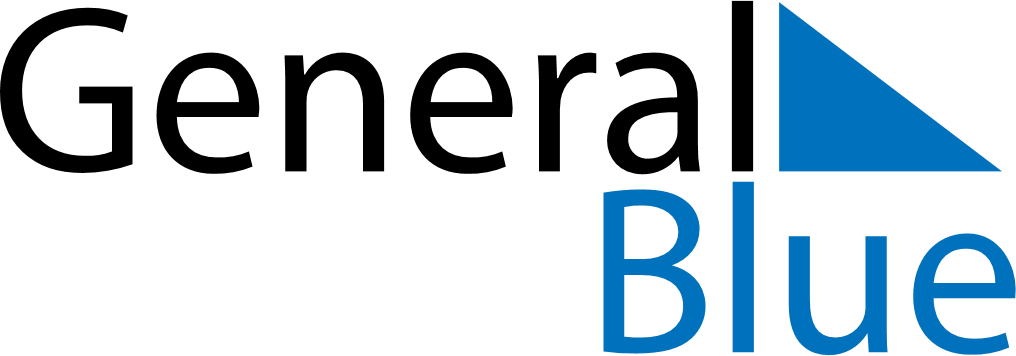 March 2024March 2024March 2024March 2024March 2024March 2024March 2024Edsbyn, Gaevleborg, SwedenEdsbyn, Gaevleborg, SwedenEdsbyn, Gaevleborg, SwedenEdsbyn, Gaevleborg, SwedenEdsbyn, Gaevleborg, SwedenEdsbyn, Gaevleborg, SwedenEdsbyn, Gaevleborg, SwedenSundayMondayMondayTuesdayWednesdayThursdayFridaySaturday12Sunrise: 6:57 AMSunset: 5:20 PMDaylight: 10 hours and 23 minutes.Sunrise: 6:54 AMSunset: 5:23 PMDaylight: 10 hours and 28 minutes.34456789Sunrise: 6:51 AMSunset: 5:25 PMDaylight: 10 hours and 34 minutes.Sunrise: 6:48 AMSunset: 5:28 PMDaylight: 10 hours and 40 minutes.Sunrise: 6:48 AMSunset: 5:28 PMDaylight: 10 hours and 40 minutes.Sunrise: 6:45 AMSunset: 5:31 PMDaylight: 10 hours and 46 minutes.Sunrise: 6:41 AMSunset: 5:33 PMDaylight: 10 hours and 51 minutes.Sunrise: 6:38 AMSunset: 5:36 PMDaylight: 10 hours and 57 minutes.Sunrise: 6:35 AMSunset: 5:39 PMDaylight: 11 hours and 3 minutes.Sunrise: 6:32 AMSunset: 5:41 PMDaylight: 11 hours and 9 minutes.1011111213141516Sunrise: 6:29 AMSunset: 5:44 PMDaylight: 11 hours and 15 minutes.Sunrise: 6:26 AMSunset: 5:47 PMDaylight: 11 hours and 20 minutes.Sunrise: 6:26 AMSunset: 5:47 PMDaylight: 11 hours and 20 minutes.Sunrise: 6:23 AMSunset: 5:49 PMDaylight: 11 hours and 26 minutes.Sunrise: 6:19 AMSunset: 5:52 PMDaylight: 11 hours and 32 minutes.Sunrise: 6:16 AMSunset: 5:55 PMDaylight: 11 hours and 38 minutes.Sunrise: 6:13 AMSunset: 5:57 PMDaylight: 11 hours and 44 minutes.Sunrise: 6:10 AMSunset: 6:00 PMDaylight: 11 hours and 49 minutes.1718181920212223Sunrise: 6:07 AMSunset: 6:02 PMDaylight: 11 hours and 55 minutes.Sunrise: 6:03 AMSunset: 6:05 PMDaylight: 12 hours and 1 minute.Sunrise: 6:03 AMSunset: 6:05 PMDaylight: 12 hours and 1 minute.Sunrise: 6:00 AMSunset: 6:08 PMDaylight: 12 hours and 7 minutes.Sunrise: 5:57 AMSunset: 6:10 PMDaylight: 12 hours and 13 minutes.Sunrise: 5:54 AMSunset: 6:13 PMDaylight: 12 hours and 18 minutes.Sunrise: 5:51 AMSunset: 6:15 PMDaylight: 12 hours and 24 minutes.Sunrise: 5:47 AMSunset: 6:18 PMDaylight: 12 hours and 30 minutes.2425252627282930Sunrise: 5:44 AMSunset: 6:21 PMDaylight: 12 hours and 36 minutes.Sunrise: 5:41 AMSunset: 6:23 PMDaylight: 12 hours and 42 minutes.Sunrise: 5:41 AMSunset: 6:23 PMDaylight: 12 hours and 42 minutes.Sunrise: 5:38 AMSunset: 6:26 PMDaylight: 12 hours and 47 minutes.Sunrise: 5:35 AMSunset: 6:28 PMDaylight: 12 hours and 53 minutes.Sunrise: 5:31 AMSunset: 6:31 PMDaylight: 12 hours and 59 minutes.Sunrise: 5:28 AMSunset: 6:34 PMDaylight: 13 hours and 5 minutes.Sunrise: 5:25 AMSunset: 6:36 PMDaylight: 13 hours and 11 minutes.31Sunrise: 6:22 AMSunset: 7:39 PMDaylight: 13 hours and 16 minutes.